Váš dopis značky/ ze dne                         Naše značka                        Vyřizuje                V Pardubicích dneVÝZVA K PODÁNÍ NABÍDKYDodávka nádob na komunální a separovaný odpad 2024ZADAVATEL: SmP-Odpady a.s.530 12  Pardubice - Bílé předměstí, Hůrka 1803, IČ: 27 54 72 30DIČ: CZ 27 54 72 30OR KS Hradec Králové odd. B, vl. 2804tel.: 466 260 831, fax: 466 260 831E-mail: odpady@smp-pce.czZastoupený: Mgr. Klárou Sýkorovou místopředsedkyní představenstvažádáme o předložení nabídky pro níže uvedený předmět plnění zakázky. Druh zadávacího řízení:Poptávkové řízení odpovídající zakázce malého rozsahu.Předmět  zakázky:Název:   Dodávka nádob na komunální a separovaný odpad 2024 Celková předpokládaná cena zakázky: - odpovídající zakázce malého rozsahu.Podrobnou specifikaci předmětu zakázky obsahuje zadávací dokumentace, která je součástí výzvy.  Předem děkujeme za předložení nabídky. S pozdravem Mgr. Klára Sýkorovámístopředsedkyně představenstva SmP - Odpady a. sZADÁVACÍ DOKUMENTACETato zadávací dokumentace stanovuje individuální podmínky zadavatele pro účast uchazeče v poptávkovém řízení. Pro vyloučení pochybností zadavatel uvádí, že jde o zakázku malého rozsahu a zadavatel proto není povinen postupovat v zadávacím řízení podle zákona č. 134/2016 Sb., o zadávání veřejných zakázek, ve znění pozdějších předpisů. Zadavatel však v souladu s § 31 zákona dodrží zásady podle § 6 téhož předpisu.Předmět zakázky a technické podmínky    Předmětem plnění je dodávka nádob na komunální a separovaný odpad včetně odpadkových košů (dále jen nádob) v typech a předpokládaném množství uvedeném v příloze této výzvy.Dodávané nádoby musí splňovat následující technické parametry:Nádoby budou odolné UV záření, mrazu, chemickým i biologickým vlivům, splňují ČSN – EN 840-1-6 pro předmětný objem nádoby  a mají certifikaci RAL – GZ 951/1 (certifikace vylisovaná na nádobě).Nádoby budou vykazovat vysokou odolnost proti mechanickému poškození.Plochy nádob budou hladké, bez prolisů a rohy zaoblené zabraňující ulpívání nečistot.Nádoba bude po ukončení životnosti plně recyklovatelná.Nádoby budou vyrobeny z vysokomolekulárního  nízkotlakého polyetylenu ( HD-PE).Pojezdová kolečka budou vybavena gumovou obručí.Všechny kontejnery 1100 lt budou vybaveny 4 otočnými koly (2 z toho s aretací)Nádoby 120, 240, 1100 lt na TKO budou v černé barvěZávěs víka u nádob 120, 240 bude uchycen min. tříbodově, bude vybaven min. dvěma madly pro instalaci odnímatelných klipů pro označení jiných komodit, plocha klipů min 120 cm2, možnost dodání klipů dle sbírané komodity s nápisem komodity a  označením v Brailově písmu. Nádoby 1100 lt na TKO budou s víkem v provedení standard, budou vybaveny pojistkami proti samovolnému uzavření nádoby.Nádoby 1100 litrů na papír budou v modré barvě a s víkem v provedení standard, budou vybaveny pojistkami proti samovolnému uzavření nádoby. Nádoby 1100 litrů na plasty budou ve žluté barvě, víko bude vybaveno otvory pro vhoz plastu, budou vybaveny pojistkami proti samovolnému uzavření nádoby, bude možno uzamykat nádoby univerzálním klíčem – trojhran.Nádoby 1100 litrů na sklo budou v zelené barvě, víko bude vybaveno otvory pro vhoz skla, budou vybaveny pojistkami proti samovolnému uzavření nádoby a bude možno nádoby uzamykat univerzálním klíčem – trojhran.Okraj nádob bude zpevněn pro vyšší odolnost při výsypuNa okraji nádoby bude příprava pro instalaci RFID čipuOdpadkový koš o objemu 50 lt, barva zelená(bez nosného sloupku).U odpadkového koše požadujeme možnost jednoduché manipulace, uzamykání a plochu na zhášení nedopalků cigaret.Koš se bude otevírat trojhranným klíčem a zavírat zaklapnutím.Upevnění koše bude možné na sloupek.Koš na psí exkrementy – zahrnuje koš o objemu 50 lt  (tmavě zelený), nosný sloupek a zásobník na papírové pytlíky(hnědá barva).Nádoby na bio odpad o objemu 140 l musí také splňovat:Plastové nádoby pro svoz bioodpadu o objemu 140 litrů.Parametry stanovené ČSN – EN 840-1-6 pro předmětný objem nádoby.Vyrobeny z primárního granulátu, odolná vůči chemickým, biologickým a povětrnostním vlivům, vůči UV záření a extrémním teplotám od –40  do  + 80stupňů celsiaMusí být vybaveny pojezdovými kolečky o max. průměru 220 mm.Musí mít dostatečné množství otvorů v bočních stěnách nádoby pro zajištění cirkulace vzduchu.Musí být vybavena výklopnou mřížkou pro zachytávání výluhů z uloženého odpadu.Mřížka musí být uchycena min ve dvou otočných bodech.Provedení musí být takové, aby nádoba odolávala náročným klimatickým podmínkám a extrémním provozním podmínkám.Jedná se o dodávky odpadových nádob na bioodpady z domácností – kompostainery.Pro všechny typy nádob platí:Předpokládané roční odběry nádob uvedené v příloze v tabulce jsou pouze orientační. Nádoby budou splňovat požadavky platných norem a předpisNa okraji nádob bude příprava pro instalaci RFID čipu (mimo košů)Požadavky na varianty nabídek Zadavatel vylučuje variantní řešení. Podmínky a požadavky na zpracování nabídky Jedná se o dodávky nádob na základě průběžných požadavků objednatele (objednávek) v průběhu roku 2024 a v roce 2025 do 31. 3. 2025. Uchazeči dále předloží záruční podmínky s uvedením délky záruky v měsících a rozsahu garance.Dodavatel musí garantovat dodávku náhradních dílů (kolečka, pružiny atd.)Součástí nabídky musí být písemný závazek dodavatele, že nabídnutá cena je pro rok 2024 a v roce 2025 do 31. 3. 2025, závazná a nesmí být měněna, bez předchozího souhlasu objednatele. Cenovou nabídku zpracujte v jednotkových cenách, položkově se součtem na předpokládané roční množství, bez DPH do seznamu materiálu, který tvoří přílohu této výzvy.Předpokládané roční množství odebraných nádob je uvedeno v příloze. Uvedené počty jsou pouze orientační a skutečné počty mohou být v průběhu roku jiné.Dodavatel nádob jednoznačně garantuje, že jím dodané nádoby je možno bezpečně vyklápět na vyklápěči vyrobeném podle normy ČSN EN 1501-5, který má úpravu hřebene pro uchycení nádob dle normy DIN 6629. Pro vyvrácení pochybností má dodavatel možnost se předem seznámit s typem vyklápěčů používaných zadavatelem.Informativní obrázek hřebenu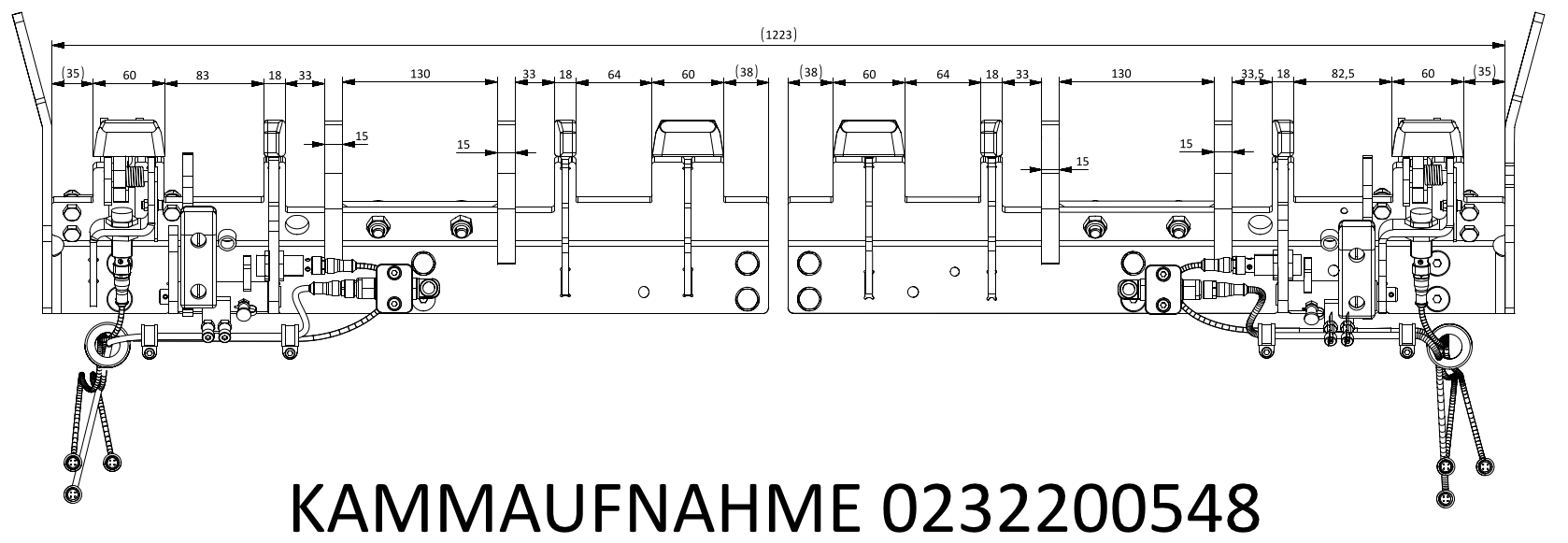 Doba a místo plněníPředpokládaná doba plněníPředpoklad dodání nádob je v průběhu roku 2024 a v roce 2025 do 31. 3. 2025, na základě průběžných požadavků (objednávek) objednatele. Termín dodání bude u jednotlivých dodávek předem dohodnut a potvrzen na jednotlivých dílčích objednávkách s termínem dodání maximálně 14 dnů od předání dílčí objednávky.Místo plnění zakázkyMístem plnění dodávek je adresa: Pardubice-Nemošice, ul. Ostřešanská, areál separačního dvora, pokud se smluvní strany nedohodnou jinak.Požadavky na způsob zpracování nabídkové ceny Nabídková cena bude uvedena absolutní částkou v českých korunách bez DPH, jako nejvýše přípustná, platná po celou dobu realizace a bude obsahovat veškeré práce, dodávky, dopravu, složení nádob, manipulaci s nádobami ,činnosti a náklady související s předmětem plnění. Ceny budou doplněny do přiloženého seznamu materiálu v odpovídajícím krycím listu:-  cena za 1 kus -  cena za předpokládané množstvíCeny uvádějte bez DPH.Doprava materiálu do místa určení a vykládka – Pardubice-Nemošice, ul. Ostřešanská, areál separačního dvora, doprava a vykládka musí být zahrnuta v ceně dodávaného zboží. Zajišťuje dodavatel.Vykládka zboží je možná pouze ve všední den od 8 00 do 14 00 hodin.Cena je pro rok 2024 a v roce 2025 do 31. 3. 2025 závazná a nesmí být měněna, bez předchozího souhlasu objednatele.SubdodávkyDodavatel je povinen v nabídce uvést, které části zakázky a v jakém objemu má v úmyslu zadat subdodavatelům. V případě, že nabídka dodavatele nebude obsahovat seznam subdodavatelů, bude mít zadavatel za to, že dodavatel provede zakázku v celém rozsahu. Záruka: Uchazeč uvede v krycím listu (min 24 měsíců).Obchodní podmínky     Viz. přiložená rámcová smlouva.Jiná práva a požadavkyZadavatel si vyhrazuje právo odmítnout všechny předložené nabídky, upřesnit či doplnit tyto podmínky pro zadání zakázky a to písemnou formou shodně všem uchazečům.Zadavatel si vyhrazuje právo neuzavřít smlouvu s žádným uchazečem.Zadavatel si vyhrazuje právo ověřit si informace poskytnuté uchazečem u třetích osob a uchazeč je povinen mu v tomto ohledu poskytnout veškerou potřebnou součinnost. Zadavatel si vyhrazuje právo na odmítnutí všech nabídek nebo zrušeni zakázky nejpozději do uzavření smlouvy. Zadavatel si vyhrazuje právo uzavřít smluvní vztah i s více uchazeči. Uchazeč souhlasí s případným zveřejněním smlouvy, pokud bude vybrána jeho nabídka jako nejvhodnější a dojde k uzavření smlouvy. Uchazeč nemá právo na náhradu nákladů spojených s účastí na tomto zadávacím řízení.Zadavatel si vyhrazuje právo vyřadit uchazeče, který se v posledních 3 letech od zahájení zadávacího řízení dopustil závažných nebo dlouhodobých pochybení při plnění dřívějšího smluvního vztahu se zadavatelem (např. pochybení, která vedla ke vzniku škody, k předčasnému ukončení smluvního vztahu, k uplatnění smluvní pokuty alespoň ve dvou případech atd.).POŽADAVKY NA PROKÁZÁNÍ SPLNĚNÍ KVALIFIKACEKvalifikační předpoklady lze prokázat pomocí čestného prohlášení a prostých kopií požadovaných dokladů (viz. níže), nicméně zadavatel upozorňuje uchazeče, že v souladu se zákonem lze po uchazeči, se kterým má být uzavřena smlouva požadovat před uzavřením smlouvy předložení originálů nebo úředně ověřených kopií dokladů prokazujících splnění kvalifikace.  Profesní kvalifikační předpoklady:výpis z obchodního rejstříku, pokud je v něm zapsán, či výpis z jiné obdobné evidence, pokud je v ní zapsándoklad o oprávnění k podnikání podle zvláštních právních předpisů v rozsahu odpovídajícímu předmětu veřejné zakázky, zejména doklad prokazující příslušné živnostenské oprávnění či licenci vztahující se k předmětu plnění veřejné zakázkyTechnické kvalifikační předpoklady: Uveďte  reference na obdobné dodávky. Požadavkem je doložit min. 3 reference, každá v hodnotě min. 1 milión korun v období uplynulých 3 let.  Prohlášení o shodě ve smyslu § 13 zákona č. 22/1997 Sb., na dodávaný materiál, a zároveň dokument o shodě se směrnicí 2000/14/ES včetně identifikačních údajů výrobce, garantované a naměřené hodnotě hladiny akustického výkonu. Případně čestné prohlášení, že dokumenty dodá v případě uzavření smlouvy. OBSAH NABÍDKY krycí list prokázání splnění kvalifikace dodavatele (obchodní rejstřík, živnostenské opr., 3 reference, každá v hodnotě min. 1 milión korun v období uplynulých 3 let.) Prohlášení o shodě ve smyslu § 13 zákona  č. 22/1997 Sb., na dodávaný materiál, a zároveň dokument o shodě se směrnicí 2000/14/ES včetně identifikačních údajů výrobce, garantované a naměřené hodnotě  hladiny akustického výkonu. Případně čestné prohlášení, že dokumenty dodá v případě uzavření smlouvy.  návrh smlouvy (součást zadávací dokumentace) podepsaný osobou oprávněnou jednat jménem či za dodavatele.  další případné dokumenty vztahující se k nabídcePOKYNY PRO ZPRACOVÁNÍ  NABÍDKYNabídka:bude předložena v jednom originále v listinné podobě, v českém jazyce, bude podána v řádně uzavřené obálce označené „Neotvírat - Dodávka nádob na komunální a separovaný odpad 2024“, na které musí být uvedena adresa, na niž je možné zaslat oznámení, nesmí obsahovat přepisy a opravy, které by mohly zadavatele uvést v omyl,bude obsahovat návrh Smlouvy vč. příloh podepsaný osobou oprávněnou jednat za uchazeče,bude obsahovat doklady, jimiž dodavatel prokazuje splnění kvalifikace,Zadavatel doporučuje dodavatelům, aby:své nabídky zabezpečili proti manipulaci,všechny listy nabídky byly navzájem pevně spojeny či sešity tak, aby byly dostatečně zabezpečeny před jejich vyjmutím z nabídky, všechny stránky nabídky byly očíslovány vzestupnou kontinuální řadou. ZPŮSOB HODNOCENÍ NABÍDEKNabídky budou hodnoceny dle jejich ekonomické výhodnosti pomocí více kritérií. Důležitost jednotlivých kritérií je vyjádřena přiřazenou vahou. V případě shodného počtu celkových dosažených bodů, bude rozhodováno losem (hod mincí). Dílčí kritéria:Výše nabídkové ceny bez DPH v Kč – váha 50 %.Termín dodání zboží od objednání (ve dnech) – váha 30 %.Poskytnutá záruka specifikována v měsících (maximální hodnota jenž bude použita pro hodnocení je 50 měsíců, při rozdílně uvedené záruce u jednotlivých druhů, bude pro výpočet použita ta nejnižší uvedená) – váha 20 %.Pro hodnocení nabídek za všechna dílčí kritéria použije hodnotící komise bodovací stupnici v rozsahu 0 až 100. Každé jednotlivé nabídce bude přidělena celková bodová hodnota, která odráží úspěšnost předmětné nabídky v rámci daného dílčího kritéria. Maximální počet bodů za jednotlivá dílčí kritéria vychází z váhy jednotlivých dílčích kritérií. a)	Pro číselně vyjádřitelná kritéria, pro která má nejvhodnější nabídka minimální hodnotu kritéria, získá hodnocená nabídka bodovou hodnotu, která vznikne násobkem 100 a poměru hodnoty nejvhodnější nabídky k hodnocené nabídce Počet bodů kritéria = 100 x Hodnota nejvhodnější nabídky  / Hodnota nabídky b)	Pro Číselně vyjádřitelná kritéria, pro která má nejvhodnější nabídka maximální hodnotu kritéria, získá hodnocená nabídka bodovou hodnotu, která vznikne násobkem 100 a poměru hodnoty nejvhodnější nabídky k hodnocené nabídce. Počet bodů kritéria = 100 x Hodnota nabídky / Hodnota nejvhodnější nabídky c)	Hodnocení podle bodovací metody provede hodnotící komise dále tak, že jednotlivá bodová ohodnocení nabídek dle dílčích kritérií vynásobí příslušnou vahou daného kritéria. Na základě součtu výsledných hodnot u jednotlivých nabídek hodnotící komise stanoví pořadí úspěšnosti jednotlivých nabídek tak, že jako nejvhodnější je stanovena nabídka, která dosáhla nejvyšší hodnoty.Při dosažení shodného celkového počtu bodů bude rozhodováno losem (hod mincí).POSKYTOVÁNÍ DODATEČNÝCH INFORMACÍ K ZADÁVACÍ DOKUMENTACI, PROHLÍDKA MÍSTA PLNĚNÍDodatečné informacePřípadné další informace technického charakteru sdělí: Ing. Jiří Strouhal tel. 466 260 830, e-mail: strouhal@smp-pce.cz Případné další informace o formálních náležitostech nabídky sdělí: Tomáš Chvojka tel. 466 260 802, e-mail: chvojka@smp-pce.czLHŮTA A MÍSTO PRO PODÁNÍ NABÍDEKZpůsob a místo podání nabídekNabídku lze podat:-osobně v pracovních dnech Po – Pá v době od 8.00 – 15.00 hod. (v poslední den do 10:00 hod) do sídla zadavatele SmP-Odpady, a.s., Hůrka 1803, 530 12  Pardubice, -zasláním na totožnou adresu tak, aby byla doručena do skončení lhůty pro podání nabídekNabídku, která bude podána po uplynutí lhůty pro podání nabídek, komise neotevře. Zadavatel si takovou nabídku ponechá a uchazeče vyrozumí o tom, že nabídka byla podána po uplynutí lhůty pro podání nabídek.Lhůta pro podání nabídky Nabídku doručte nejpozději do: 12. 4. 2024 do 10:00 hodinPřílohy zadávací dokumentace Příloha č. 1 – Krycí list Příloha č. 2 – Návrh smlouvy V Pardubicích Mgr. Klára Sýkorovámístopředsedkyně představenstva SmP - Odpady a. s.KRYCÍ LIST nabídky k poptávkovému řízeníDodávka nádob na komunální a separovaný odpad 2024Uvedené údaje se musí shodovat s údaji uvedenými v nabídce.Uchazeč:Podpisem stvrzujeme, že jsme vázáni celým obsahem nabídky, že jsme se řádně seznámili se zadávací dokumentací a že uvedená nabídková cena je pro nás závazná v průběhu celého roku 2024. Současně stvrzujeme, že podáváme nabídku na základě vypsané výzvy k podání nabídek.V ……………….… dne….……….	…………………………………                                         ……………………………Jméno a příjmení opr. osoby	                                  podpis oprávněné osoby uchazeče, razítkoRÁMCOVÁ KUPNÍ SMLOUVAč.0031202024uzavřená dle ust. § 2079 a násl. zákona č. 89/2012 Sb., občanského zákoníku,v platném znění, meziObchodní firma, název: …………………………………………………………………..se sídlem:			……………………………………………………………….....IČ:			…………………………………………………………………..DIČ:			…………………………………………………………………..zápis v OR:		…………………………………………………………………..zastoupená ve		…………………………………………………………………..věcech smluvních: 	…………………………………………………………………..ve věcech plnění		…………………………………………………………………..smlouvy: 			…………………………………………………………………..(dále jen „prodávajícím“)aSmP- Odpady a.s.se sídlem:			530 12 Pardubice- Bílé předměstí Hůrka 1803IČ:				27 54 72 30DIČ: 			CZ 27 54 72 30zápis v OR: 		KS Hradec Králové odd. B, vl. 2804zastoupená ve věcech smluvních:Janem Procházkou, předsedou představenstvaMgr. Klárou Sýkorovou, místopředsedou představenstvave věcech technických:Ing. Jiřím Strouhalem, výkonným ředitelem(dále jen „kupujícím“)I.Úvodní ustanoveníSmluvní strany sjednávají v této rámcové kupní smlouvě závazné podmínky, které platí pro jejich vzájemné vztahy na dodávky nádob na komunální a separovaný odpad včetně odpadkových košů (dále jen „nádoby“ nebo „zboží“) po dobu účinnosti této smlouvy. Jednotlivé dodávky zboží budou konkretizovány v písemných objednávkách kupujícího v souladu s touto smlouvou. Smluvní strany se zavazují dodržovat podmínky sjednané touto smlouvou, písemnými objednávkami a obecně závaznými právními předpisy.Prodávající prohlašuje, že zboží je nové, nepoužité, bezvadné a splňuje veškeré podmínky vyžadované platnými právními předpisy České republiky a příslušnými technickými normami k používání zboží. Dále prodávající prohlašuje, že dodané zboží bude v souladu s požadavky kupujícího uvedenými ve výzvě k podání nabídky, v zadávací dokumentaci, v souladu s nabídkou prodávajícího učiněnou kupujícímu, a v souladu s objednávkou kupujícího i touto smlouvou.II.Předmět plněníPředmětem plnění je závazek prodávajícího dodávat zboží představující sortiment prodávajícího, uvedený v krycím listu, který tvoří přílohu smlouvy za podmínek sjednaných v této smlouvě, podle písemných objednávek vystavených kupujícím a předávat k dodanému zboží příslušné doklady a převádět vlastnické právo na kupujícího. Kupující se podpisem této smlouvy zavazuje objednávat zboží po dobu platnosti a účinnosti smlouvy. Řádně objednané, dodané a bezvadné zboží převzít a zaplatit prodávajícímu sjednanou kupní cenu způsobem ve smlouvě definovaným.Prodávající se zavazuje, že dodávané nádoby budou splňovat následující technické parametry:Nádoby budou odolné UV záření, mrazu, chemickým i biologickým vlivům, splňují ČSN – EN 840-1-6 pro předmětný objem nádoby a mají certifikaci RAL – GZ 951/1 (certifikace vylisovaná na nádobě).Nádoby budou vykazovat vysokou odolnost proti mechanickému poškození.Plochy nádob budou hladké, bez prolisů a rohy zaoblené zabraňující ulpívání nečistot.Nádoba bude po ukončení životnosti plně recyklovatelná.Nádoby budou vyrobeny z vysokomolekulárního nízkotlakého polyetylenu ( HD-PE).Pojezdová kolečka budou vybavena gumovou obručí.Všechny kontejnery 1100 lt budou vybaveny 4 otočnými koly (2 z toho s aretací)Nádoby 120, 240, 1100 lt na TKO budou v černé barvěZávěs víka u nádob 120, 240 bude uchycen min. tříbodově, bude vybaven min. dvěma madly pro instalaci odnímatelných klipů pro označení jiných komodit, plocha klipů min 120 cm2, možnost dodání klipů dle sbírané komodity s nápisem komodity a označením v Brailově písmu. Nádoby 1100 lt na TKO budou s víkem v provedení standard, budou vybaveny pojistkami proti samovolnému uzavření nádoby.Nádoby 1100 litrů na papír budou v modré barvě a s víkem v provedení standard, budou vybaveny pojistkami proti samovolnému uzavření nádoby. Nádoby 1100 litrů na plasty budou ve žluté barvě, víko bude vybaveno otvory pro vhoz plastu, budou vybaveny pojistkami proti samovolnému uzavření nádoby, bude možno uzamykat nádoby univerzálním klíčem – trojhran.Nádoby 1100 litrů na sklo budou v zelené barvě, víko bude vybaveno otvory pro vhoz skla, budou vybaveny pojistkami proti samovolnému uzavření nádoby a bude možno nádoby uzamykat univerzálním klíčem – trojhran.Okraj nádob bude zpevněn pro vyšší odolnost při výsypuNa okraji nádoby bude příprava pro instalaci RFID čipuOdpadkový koš o objemu 50 lt, barva zelená(bez nosného sloupku).U odpadkového koše požadujeme možnost jednoduché manipulace, uzamykání a plochu na zhášení nedopalků cigaret.Koš se bude otevírat trojhranným klíčem a zavírat zaklapnutím.Upevnění koše bude možné na sloupek.Koš na psí exkrementy – zahrnuje koš o objemu 50 lt  (tmavě zelený), nosný sloupek a zásobník na papírové pytlíky(hnědá barva).Nádoby na bio odpad o objemu 140 l musí také splňovat:Plastové nádoby pro svoz bioodpadu o objemu 140 litrů.Parametry stanovené ČSN – EN 840-1-6 pro předmětný objem nádoby.Vyrobeny z primárního granulátu, odolná vůči chemickým, biologickým a povětrnostním vlivům, vůči UV záření a extrémním teplotám od – 40 do + 80stupňů celsia.Musí být vybaveny pojezdovými kolečky o max. průměru 220 mm.Musí mít dostatečné množství otvorů v bočních stěnách nádoby pro zajištění cirkulace vzduchu.Musí být vybavena výklopnou mřížkou pro zachytávání výluhů z uloženého odpadu.Mřížka musí být uchycena min ve dvou otočných bodech.Provedení musí být takové, aby nádoba odolávala náročným klimatickým podmínkám a extrémním provozním podmínkám.Jedná se o dodávky odpadových nádob na bioodpady z domácností – kompostainery.Pro všechny typy nádob platí:Předpokládané roční odběry nádob uvedené v příloze v tabulce jsou pouze orientační. Nádoby budou splňovat požadavky platných norem a předpis.Na okraji nádob bude příprava pro instalaci RFID čipu (mimo košů).Nádoby je možno bezpečně vyklápět na vyklápěči vyrobeném podle normy ČSN EN 1501-5, který má úpravu hřebene pro uchycení nádob dle normy DIN 6629. III.Objednávky zboží Objednávka zboží kupujícím je návrhem na uzavření kupní smlouvy. Prodávající se zavazuje objednávku kupujícímu potvrdit nejpozději následující pracovní den. Prodávající se dále zavazuje ve lhůtě stanovené v čl. V. odst. 1 této smlouvy dodat objednané zboží kupujícímu. Kupní smlouva je uzavřena dodáním zboží.Každá objednávka zboží bude obsahovat: identifikaci kupujícího (název, sídlo, IČO, DIČ, údaj o zápisu v OR, včetně spis.zn.)identifikaci prodávajícího (název, sídlo, IČO, DIČ, údaj o zápisu v OR, včetně spis.zn.)druh zbožíčíslo objednávky a odkaz na tuto smlouvu ve znění „dle Rámcové kupní smlouvy č. 0031202024)datum vystavení objednávky a jméno osoby vystavující za kupujícího objednávkuspecifikace objednávaného zbožípožadavek na termín dodánípodpis oprávněné osoby jednající jménem kupujícího, resp. oprávněného zástupce kupujícíhoProdávající se zavazuje objednávku v dojednaném rozsahu a v dojednaném termínu splnit.Objednávku zboží je kupující povinen učinit písemně. Za písemnou objednávku se považuje též objednávka učiněná prostřednictvím faxu či elektronickými prostředky.Smluvní strany se zavazují, že každá z nich bude samostatně archivovat tyto objednávky, včetně písemných úkonů na ně navazujících, vzájemně sjednaným nebo jiným vhodným způsobem.IV.Kupní cenaKupní cena za zboží je sjednána dohodou, v souladu s cenami uvedenými prodávajícím v krycím listu, který tvoří nedílnou součást této smlouvy. Kupní cena je za kompletní, řádné a včasné provedení dodávky zboží, je nejvýše přípustná, platná po celou dobu účinnosti této smlouvy a obsahuje veškeré práce, dodávky, činnosti a náklady související s dodáním zboží. Smluvní strany považují tuto cenovou nabídku za ceník platný pro jednotlivá plnění, po celou dobu účinnosti této smlouvy. Prodávající a kupující prohlašují, že s cenami souhlasí.Případná změna ceny, či cena zboží neuvedeného v nabídce, může být sjednána po dohodě smluvních stran písemným dodatkem smlouvy.Kupní cena za zboží zahrnuje i veškeré náklady prodávajícího spojené s plněním této smlouvy, a to zejména veškeré náklady za dopravu zboží do místa dodání, včetně zabalení, naložení a vyložení zboží, veškeré náklady plynoucí ze záruk dle této smlouvy, veškeré náklady na jakékoliv skladování zboží a veškeré náklady prodávajícího na doklady ke zboží ve smyslu této smlouvy a veškerá cla, daně a jakékoli další poplatky související s plněním této smlouvy.Smluvní strany prohlašují, že informace o položkových (jednotkových) cenách, tedy informace o ceně uvedené v cenové nabídce (Krycím listu) naplňují znaky obchodního tajemství podle § 504 občanského zákoníku. Smluvní strany se z tohoto důvodu dohodly, že informace uvedené v předchozí větě považují za obchodní tajemství.Prodávajícímu vznikne nárok na zaplacení příslušné kupní ceny vždy jen za ty jednotlivé části zboží, které budou kupujícímu od prodávajícího dodány a které budou zároveň kupujícím od prodávajícího převzaty ve smyslu této smlouvy.Prodávající a kupující prohlašují, že s cenami souhlasí.V.Termín a místo dodáníPředmět kupní smlouvy - zboží je dodáváno v termínech, které jsou smluvními stranami sjednány pro konkrétní kupní smlouvy (podáním a potvrzením objednávek), nejpozději však do  ……. dnů ode dne doručení objednávky objednatele. Podle dohody smluvních stran, prodávající dodá zboží do místa plnění dodávek na adresu: Pardubice-Nemošice, ul. Ostřešanská, areál separačního dvora, pokud se smluvní strany nedohodnou jinak. Zboží bude dodáno v pracovní dny od 7 do 14 hodin.Povinnost prodávajícího dodat zboží kupujícímu na základě této smlouvy blíže specifikované objednávkou je splněna protokolárním převzetím dodávky zboží kupujícím.K osvědčení o převzetí zboží bude vždy vyznačeno na tiskopise předávajícího – předání a převzetí zboží.Za kupujícího mohou zboží převzít:Ing. Jiří Strouhal	 			podpisový vzor ………………………..Helena Suchánková		 		podpisový vzor ………………………..VI.Doklady ke zbožíProdávající současně s předáním zboží vystavuje a předává dodací list, obsahující popis zboží, množství a cenu zboží. Kupující, který zboží přebírá nebo jeho zástupce je povinen na dodací list vyznačit čitelným způsobem své příjmení, otisk razítka s firmou a sídlem, dále pak dodací list originálně podepsat.K dodávanému zboží doloží prodávající dle jeho charakteru prohlášení o shodě ve smyslu zákona č. 22/1997 Sb., o technických požadavcích na výrobky, v platném znění, případně další doklady osvědčující kvalitu a požadované parametry.VII.Nabytí vlastnického právaKupující nabývá vlastnické právo k objednanému zboží okamžikem jeho převzetí.VIII.Platební podmínkyKupující se zavazuje za dodané zboží zaplatit kupní cenu vyplývající z faktury, a to ve lhůtě splatnosti uvedené na faktuře. Pro účely této smlouvy se sjednává splatnost faktur na 21 dnů.Prodávající má právo vystavit fakturu neprodleně poté, co bylo objednané zboží předáno kupujícímu v místě plnění.Vystavená faktura musí splňovat náležitosti daňového dokladu dle příslušné právní úpravy. V opačném případě a v případě, kdy taková faktura má jiné závady v obsahu nebo formě stanovené obecně závaznými právními předpisy, je objednatel oprávněn vrátit tuto fakturu zhotoviteli přede dnem splatnosti bez zaplacení, a to s uvedením důvodu vrácení. Zhotovitel je povinen v případě vrácení faktury vyhotovit fakturu novou. Důvodným vrácením faktury přestává běžet původní lhůta splatnosti. Nová lhůta v původní délce splatnosti běží znovu ode dne doručení opravené nebo nově vystavené faktury.Kupující provede úhradu ve splatnosti na bankovní účet prodávajícího uvedený na faktuře za předpokladu, že tento účet bude ke dni platby zveřejněný správcem daně. V případě, že tato podmínka nebude splněna, kupující uhradí pouze částku bez DPH, a doplatek bude uhrazen prodávajícímu až po zveřejnění čísla účtu v registru plátců. V případě, že účet nebude zveřejněn po uplynutí lhůty stanovené kupujícím, bude DPH uhrazeno místně příslušnému správci daně prodávajícího.Pokud je před odesláním platby (před zaplacením faktury) o prodávajícím zveřejněna dle §106a zákona o dani z přidané hodnoty způsobem umožňujícím dálkový přístup skutečnost, že je prodávající nespolehlivým plátcem a vzniká tak ručení dle §109 odst. 3 zákona o dani z přidané hodnoty, bere prodávající na vědomí, že kupující zaplatí na účet prodávajícího pouze fakturovanou částku bez DPH a DPH zaplatí přímo na účet správce daně. O takovémto postupu kupující dodatečně písemně prodávajícího informuje.IX.Záruka za jakost a vady zbožíProdávající poskytuje kupujícímu záruku za to, že:zboží nebude trpět žádnými vadami, ať už se jedná o vady materiálu, výrobní vady či vady technického zpracování, o vady zjevné či skryté nebo o vady právní či faktické, a bude plně odpovídat jeho specifikaci a vlastnostem dle této smlouvy a dle platných právních předpisů,zboží bude plně funkční, a to jednotlivé jeho části i jako jeden funkční celek,zboží bude splňovat veškeré vlastnosti výslovně kupujícím požadované, jakož i vlastnosti, které jsou obvykle na zboží kladeny.Prodávající přejímá písemným závazkem záruku za jakost zboží po dobu ……. měsíců a počíná běžet ode dne převzetí zboží kupujícím. Prodávající prohlašuje, že dodané zboží je způsobilé pro použití ke smluvenému, jinak obvyklému účelu, a že si zachová smluvené, jinak obvyklé, vlastnosti.V případě, že zboží nebude v souladu s touto smlouvou nebo bude mít vady, je kupující oprávněn odmítnout jeho převzetí a nezaplatit kupní cenu nebo její část, a to do doby, než prodávající vytýkané vady odstraní. Převezme-li kupující zboží, které má vady, zůstávají mu veškerá práva z vadného plnění a záruky upravené v této smlouvě a v občanském zákoníku.Vady na zboží, které nebylo možné zjistit při převzetí, uplatní kupující bez zbytečného odkladu po jejím zjištění písemnou formou, kde uvede důvod reklamace, rozsah nároku, návrh na vypořádání, číslo faktury prodávajícího a reklamované zboží předloží k posouzení kupujícímu.Prodávající je povinen vyjádřit se k reklamaci do pěti dnů ode dne následujícího po doručení reklamace, nevyjádří-li se prodávající ve stanovené lhůtě, sjednávají smluvní strany, že reklamaci v plném rozsahu uznává. Uznané reklamace budou vyřizovány nejpozději do sedmi pracovních dnů ode dne doručení reklamace, nedohodnou-li se smluvní strany písemně na jiné lhůtě (lhůta pro odstranění vad). Za vyřízení uznané reklamace se považuje odstranění vady dodáním nové věci bez vady nebo dodáním chybějící věci. V případě, že s tím bude kupující souhlasit a umožňuje-li to povaha vady, považuje se za vyřízení reklamace též odstranění vady opravou věci. V případě, že se na dodaném zboží v průběhu záruční doby vyskytne dvakrát stejná vada nebo tři různé druhy vad, považují toto smluvní strany za podstatné porušení smlouvy a kupující je v takovém případě oprávněn požadovat přiměřenou slevu z kupní ceny nebo je oprávněn od této smlouvy odstoupit.Neodstraní-li prodávající vytýkané vady nejpozději ve lhůtě pro odstranění vad, má kupující právo od této smlouvy odstoupit. Prodávající v takovém případě nemá právo na zaplacení kupní ceny a byla-li již zaplacena, je povinen ji kupujícímu vrátit nejpozději do třiceti dnů ode dne odstoupení od smlouvy. Prodávající je v takovém případě dále povinen nejpozději do třiceti dnů od odstoupení od smlouvy odvézt na své náklady zboží z místa plnění.Smluvní strany považují za den doručení reklamace den, kdy tato reklamace byla nahlášena telefonicky, e-mailem nebo písemně na kontaktní údaje prodávajícího uvedené v záhlaví této smlouvy, případě na jiné kontaktní údaje, které prodávající po uzavření smlouvy kupujícímu prokazatelným způsobem sdělí.Nebezpečí škody na předmětu koupě nese kupující od okamžiku jeho převzetí.Prodávající se zavazuje dodávat kupujícímu jen zboží prosté vad, a to faktických i právních.Smluvní strany se dohodly, že lhůta pro vytknutí vady uvedená v § 1921 odst. 1 a v § 2112 odst. 1 občanského zákoníku se prodlužuje na lhůtu šesti měsíců ode dne, kdy kupující měl možnost vadu zjistit; tato lhůta končí nejpozději uplynutím záruční doby. Ustanovení § 1921 odst. 3 věty první a § 2112 odst. 1 věty první občanského zákoníku se nepoužije.Prodávající po dobu záruční doby garantuje dodávku náhradních dílů (kolečka, pružiny atd.) do 30 dnů od objednání.X.SankceV případě, že prodávající nesplní povinnost dodat předmět smlouvy kupujícímu řádně a včas podle této smlouvy nebo podle přijatých objednávek, nebo potvrdit objednávku kupujícího, nebo v případě prodlení prodávajícího s odstraněním reklamované vady, sjednávají smluvní strany smluvní pokutu ve výši 3.000,- Kč za každý i započatý den prodlení prodávajícího s plněním této povinnosti. V případě, že kupující bude v prodlení s placením za dodané zboží, má prodávající právo na smluvní úrok ve výši 0,05 % z nezaplacené částky za každý den prodlení.Smluvní pokuty podle této smlouvy jsou splatné na účet druhé smluvní strany do třiceti dnů po obdržení vyúčtování smluvní pokuty. Kupující je oprávněn započíst své pohledávky ze smluvních pokut vůči pohledávce prodávajícího na zaplacení kupní ceny; v takovém případě je kupující oprávněn uhradit kupní cenu sníženou o smluvní pokutu.Pokud není uvedeno jinak, zaplacení smluvní pokuty smluvní stranu nezbavuje závazku splnit své povinnosti dané mu touto smlouvou nebo objednávkou. Zaplacením smluvní pokuty není dotčen nárok kupujícího na náhradu škody vzniklé porušením smluvních povinností prodávajícím. Kupující má právo na náhradu škody vzniklé z porušení povinnosti, ke kterému se smluvní pokuta vztahuje, a to v plné výši.XI.Ostatní ujednáníTato smlouva se sjednává na dobu určitou do 31.03.2025. Tuto smlouvu lze ukončit vzájemnou písemnou dohodou nebo výpovědí i bez udání důvodů. Výpovědní lhůta činí jeden měsíc a počíná běžet prvního dne měsíce následujícího po doručení výpovědi.Změny a doplnění této smlouvy jsou možné pouze v písemné podobě a na základě vzájemné dohody obou smluvních stran. Smluvní strany vylučují působnost ustanovení § 564 občanského zákoníku.Smluvní strany se ujednaly, že zásilku odeslanou prostřednictvím provozovatele poštovních služeb doporučeně na adresu sídla, případně na adresu pro doručování, liší-li se od adresy sídla, uvedenou v záhlaví této smlouvy, popřípadě na adresu druhé smluvní straně prokazatelně sdělenou po uzavření této smlouvy, budou považovat za doručenou příslušné smluvní straně třetího pracovního dne po dni odeslání této zásilky, a to i v případě, že adresát si zásilku nepřevzal. Smluvní strany se dále ujednaly, že zásilku učiněnou elektronicky (např. e-mailem) považují za doručenou následujícího pracovního dne od jejího odeslání na elektronickou adresu, kterou smluvní strana prokazatelným způsobem druhé smluvní straně sdělí nebo ji k elektronické komunikaci používá.Smluvní strany se dohodly, že veškeré spory, které vzniknou z této smlouvy nebo v souvislosti s ní, pokud nebudou vyřešeny vzájemnou dohodou, budou projednány a rozhodnuty obecnými soudy ČR, přičemž smluvní strany se ve smyslu § 89a zákona č. 99/1963 Sb., občanský soudní řád, v platném znění, dohodly, že místně příslušným soudem pro řešení veškerých sporů smluvních stran vzniklých z právního vztahu založeného touto smlouvou a s tímto právním vztahem souvisejících, je soud v místě sídla kupujícího.Prodávající není oprávněn bez souhlasu kupujícího postoupit jakoukoli svou tvrzenou pohledávku za kupujícím třetí osobě. Prodávající není oprávněn jednostranně započíst jakoukoli svou tvrzenou pohledávku za kupujícím na pohledávku kupujícího za prodávajícím.Pro právní vztahy mezi kupujícím a prodávajícím touto smlouvou neupravené se vztahují příslušná ustanovení občanského zákoníku.Smlouva nabývá platnosti dnem podpisu obou smluvních stran a účinnosti dnem jejího zveřejnění v registru smluv dle zákona č. 340/2015 Sb., ve znění pozdějších předpisů. Kupující prohlašuje, že je povinným subjektem ve smyslu § 2 odst. 1 písm. n) zákona č. 340/2015 Sb., o zvláštních podmínkách účinnosti některých smluv, uveřejňování těchto smluv a o registru smluv (zákon o registru smluv), ve znění pozdějších předpisů. Pokud se na smlouvu vztahuje povinnost uveřejnění v registru smluv, dohodly se smluvní strany, že smlouvu uveřejní kupující. Kupující uveřejní smlouvu vyjma kupujícím zvolených údajů a informací, jejichž vyloučení, resp. znečitelnění zákon o registru smluv a navazující právní předpisy připouští. Pro případ předejití pochybnostem prodávající prohlašuje, že je kupující oprávněn uveřejnit veškerý obsah smlouvy a že není v tomto směru vázán žádnými pokyny prodávajícího; to platí i tehdy, není-li povinnost uveřejnění smlouvy zákonem o registru smluv stanovena nebo je-li sporná a společnost přesto smlouvu v registru smluv uveřejní. Všechna ujednání tohoto odstavce se uplatní i pro případné přílohy smlouvy, její dodatky i pro smlouvy uzavřené na jejím základě. Tato smlouva je vyhotovena ve třech stejnopisech, z nichž kupující obdrží dvě a prodávající jedno vyhotovení.Smluvní strany prohlašují, že smlouvu uzavřely na základě svobodné vůle, což stvrzují svým podpisem.Nedílnou součástí smlouvy je příloha – Krycí list.V .......................... dne .....................			V Pardubicích dne ..........................Za prodávajícího					Za kupujícího..........................................................			..........................................................							Jan Procházka							předseda představenstva..........................................................			..........................................................Mgr. Klára Sýkorovámístopředseda představenstvaNÁZEV SPOLEČNOSTISÍDLOIČDIČOSOBA ZMOCNĚNÁ K JEDNÁNÍTELEFON, FAX, E-MAILBANKOVNÍ SPOJENÍNázev materiáluPředpokládaný početJednotková cena bez DPHCena celkem bez DPHPopelnice plastová P-120 litrů -černá600Popelnice plastová P-120 litrů -modrá10Popelnice plastová P-120 litrů -žlutá10Popelnice plastová P-120 litrů -zelená10Popelnice plastová P-240 litrů -černá200Popelnice plastová P-240 litrů -modrá700Popelnice plastová P-240 litrů -žlutá700Popelnice plastová P-240 litrů -zelená20Kontejner plastový K-1100 litrů na TKO - černý70Kontejner plastový K-1100 litrů na PET - žlutý50Kontejner plastový K-1100 litrů na sklo - zelený50Kontejner plastový K-1100 litrů na papír - modrý50Plastový koš 50l100Kompostainer na bioodpad 140 litrů -hnědý300Kontejner plastový K-1100 litrů na Bio - hnědý10Koš na psí exkrementy 50 l20CelkemZáruka (v měsících)Termín dodání zboží od objednání (ve dnech)